1. Общая информация 1. Общая информация 1. Общая информация 1. Общая информация Наименование Наименование Наименование Объект общественного назначения по ул. Будённого, на участке, прилегающем к зданию № 41Кадастровый номерКадастровый номерКадастровый номер440100000002010232Общая площадь (га)Общая площадь (га)Общая площадь (га)0,4369МестоположениеОбластьОбластьГродненскаяМестоположениеРайонРайонГродненскийМестоположениеГородГородГродноМестоположениеАдресАдресУл. Будённого, участок, прилегающий к зданию № 41Возможные направления использованияВозможные направления использованияВозможные направления использованияСтроительство здания общественного назначения по индивидуальному проекту. Показатели определить в зависимости от функционального назначенияСпособы предоставления участкаСпособы предоставления участкаСпособы предоставления участкаПродажа права заключения договора аренды земельного участка сроком на 25 летНачальная стоимость, бел. руб.Начальная стоимость, бел. руб.Начальная стоимость, бел. руб.55 723,72 руб.Обременение участка/ строенияОбременение участка/ строенияОбременение участка/ строенияОхранная зона линий связи и радиофикации, код 5.1, площадь 0,0135 га; охранная зона электрических сетей, код 5.2, площадь 0,0347 га; охранная зона электрических сетей, код 5.2, площадь 0,0480 га; охранная зона сетей и сооружений теплоснабжения, код 5.6, площадь 0,1250 га; охранная зона газораспределительной системы, код 5.7, площадь 0,0003 га; зона охраны недвижимых материальных историко-культурных ценностей, код 6, площадь 0,4369 га. С восточной стороны вдоль ж/д путей расположен железобетонный забор. Со стороны ул. Будённого на участке располагается электрощит ск384 и бетонная площадка. Необходимость выноса инженерных сетей определить проектом.2. Транспортное сообщение2. Транспортное сообщение2. Транспортное сообщение2. Транспортное сообщениеАвтомагистральАвтомагистральАвтомагистральМ6 (Минск-Гродно)Дороги республиканского значенияДороги республиканского значенияДороги республиканского значенияМ6 (Минск-Гродно)АэропортАэропортАэропортГродноЖелезная дорогаЖелезная дорогаЖелезная дорогаподъездные пути станции Гродно Барановичского отд. БелЖДНаличие подъездных путейНаличие подъездных путейНаличие подъездных путейимеютсяИноеИноеИное–3. Инфраструктура3. Инфраструктура3. Инфраструктура3. ИнфраструктураЭлектроснабжениеЭлектроснабжениеЭлектроснабжениеИмеется 1 и 2 СШ РУ-0,4кВ ТП-584 (при условиях проложить две КЛ-0,4кВ от ТП-584 до ВУ-0,4кВ объекта и установить линейные панели); возможно обратиться за техническими условиями в Барановичскую дистанцию электроснабжения БЖД)Отопление (тепловые сети) Отопление (тепловые сети) Отопление (тепловые сети) ТК-1020 по ул. БудённогоГазоснабжениеГазоснабжениеГазоснабжениеОт систем природного газа с точкой подключения к существующему распределительному газопроводу среднего давления Ø 273 мм у здания № 41 по ул. БудённогоВодоснабжениеВодоснабжениеВодоснабжениеОт водопровода Д-225 мм (перемычка ул. Будённого – ул. Красноармейская), проходящего вдоль здания ул. Будённого, 41 в существующей водопроводной камереКанализацияКанализацияКанализацияД-400мм ул. Будённого, проходящей вдоль территории зоопарка ул. Тимирязева, 11 или Д-200,300 мм по согласованию4. Контактная информация4. Контактная информация4. Контактная информация4. Контактная информацияКонтактное лицо (должность)Контактное лицо (должность)Телефон, факсТелефон, факсЭлектронный адресЭлектронный адрес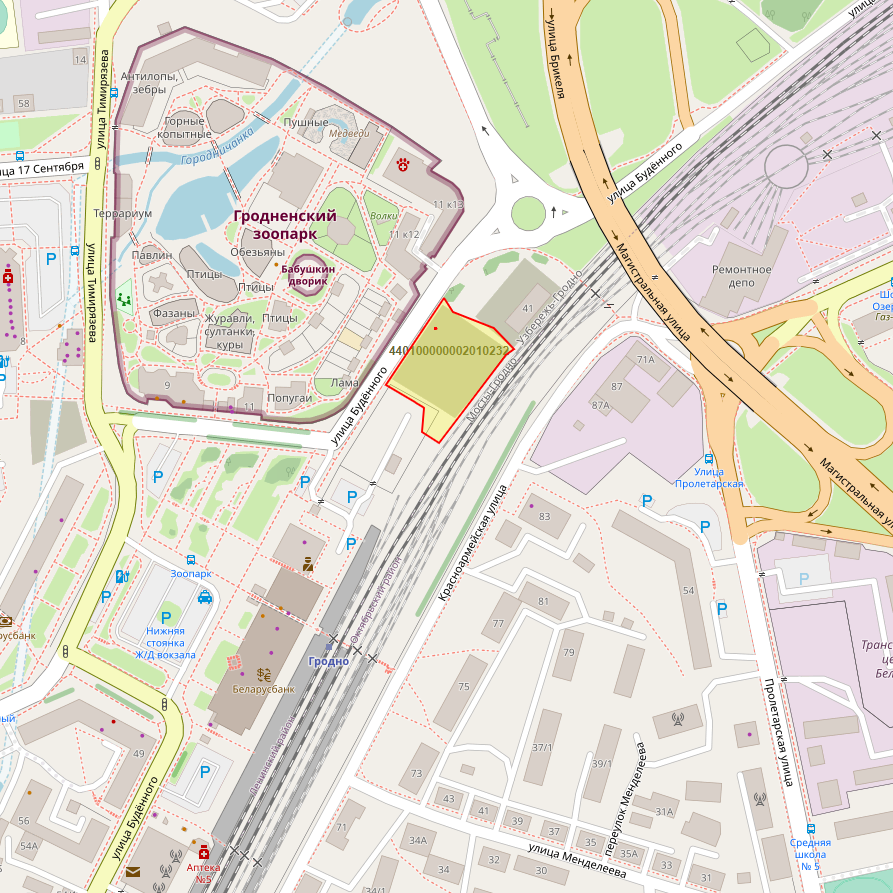 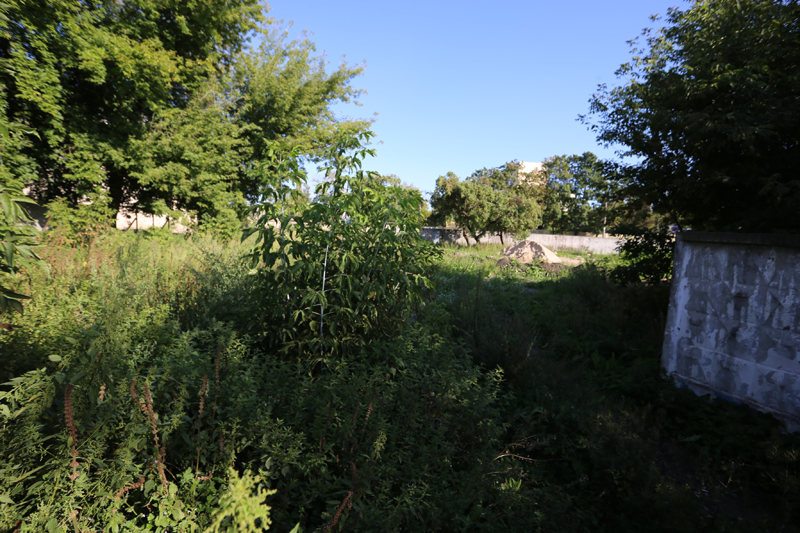 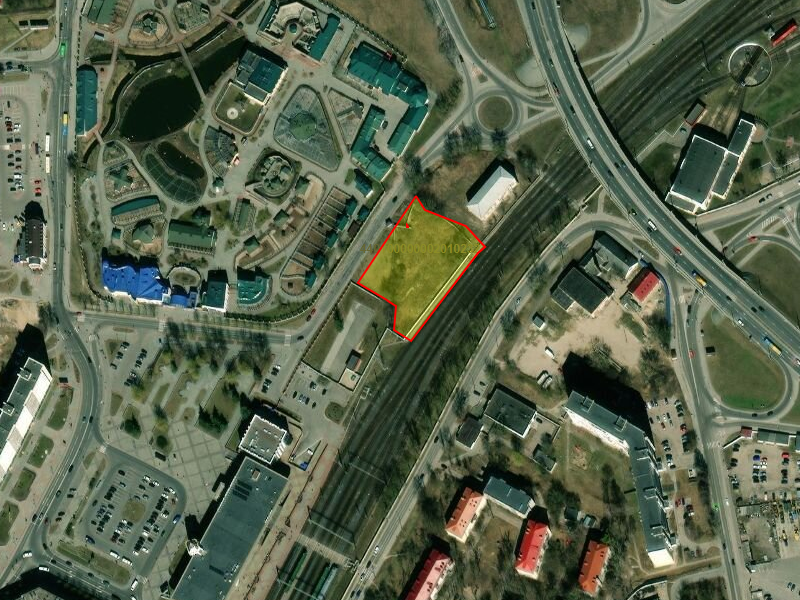 